Урок мужества "Во имя мира на Земле"  Каждый год, 6 мая, в день рождения легендарного лётчика, героя Советского Союза Н.Ф.Гастелло проводится урок мужества. В этом году он прошёл под девизом "Во имя мира на Земле". Свой последний подвиг Н.Ф.Гастелло совершил под посёлком Радошковичи. Кроме з4-летнего Николая Гастелло, тогда сложили головы штурман его экипажа 19-летний Анатолий Бурденюк, 24-летний штурман-бомбардир Григорий Скоробогатов, 22-летний стрелок радист Алексей Калинин.  В этот день, 6 мая, стало доброй традицией самых активных, самых успешных, самых талантливых младших школьников принимать в пионеры. Наша пионерская дружина носит имя Н.Ф.Гастелло и сегодня её ряды пополнили учащиеся IV класса.  Ребята очень ответственно и серьёзно подготовились к данному мероприятию. Они наизусть выучили торжественное обещание, отрепетировали пионерский салют. А в заключении праздника возложили цветы у памятника Н.Ф.Гастелло во дворе школы и посетили школьный  музей воздушных и огненных таранов. 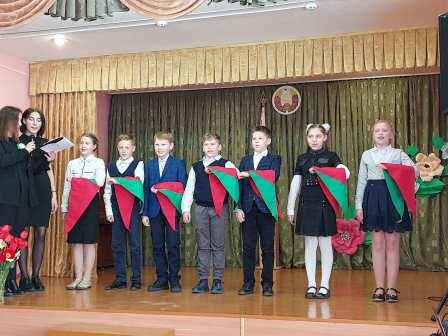 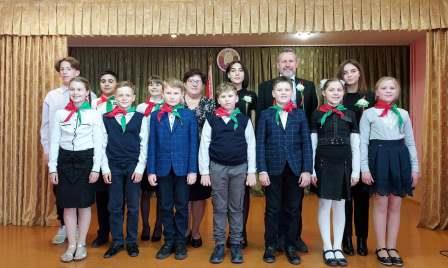 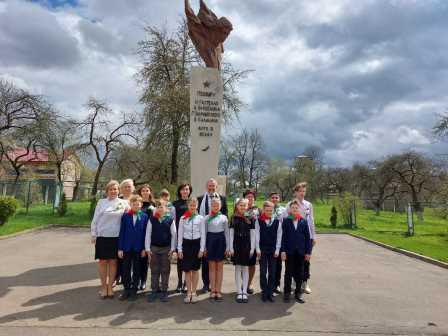 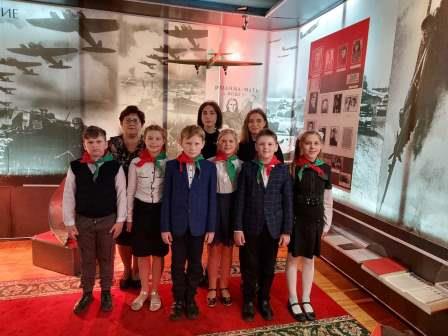 